Новогодний утренник « В гости елка к нам пришла»
(для детей  средней и старше-подготовительной группы)Цель: Создать у детей праздничное новогоднее, сказочное настроение; Доставить детям радость от встречи с Дед Морозом, Снегурочкой и сказочными героями. Задачи: Воспитывать чувство коллективизма;Поддерживать стремление детей принимать участие в празднике;Способствовать свободному эмоциональному проявлению радостных чувств детей.Действующие лица: Взрослые – Воспитатель, Дед Мороз, Снегурочка, Царь, Посол, Дочка Бабки Ёжки.
Дети – Собачка, любые новогодние  костюмы.Ход:
В зал забегают два ребенка.
1-й ребенок: Все сюда, скорей бегите,
Собирайтесь в этот зал,
Если видеть вы хотите
Новогодний карнавал!
2-й ребенок: Будут маски, будут пляски,
Так давайте поскорей
соберемся возле елки,
Чтоб приветствовать гостей.
1-й ребенок: Все готово к их приходу – 
И гостей уж полон зал.
Начинаем!
2-й ребенок: Начинаем!
Вместе: Новогодний  карнавал!
Под музыку в зал парами входят дети и  становятся вкруг. Исполняется песня  « Под Новый год» муз. и сл. Н. Елисеевой.
1-й ребенок: В каждом доме много света,
Наступает Новый год.
Белоснежная карета 
к нам Мороза привезет.
2-й ребенок: Ровно в полночь вспыхнут ярко
в небесах гирлянды звезд.
Не приходит без подарков
в этот праздник Дед Мороз.
3-й ребенок: Как обрадуются дети,
Подбегут гурьбой они.
А на елке ярко светят
Разноцветные огни.
4-й ребенок: Здравствуй, красавица наша,
Год как не виделись мы.
Дружно споем мы и спляшем.
Ты ярко огнями гори!
5-й ребенок: С Новым годом! С Новым годом!
Поздравляем всех, всех, всех!
Пусть сегодня не смолкают
Песни, музыка и смех.
6-й ребенок:  Здравствуй праздник Новогодний,Вот и встретиться пришлось!Всем нам весело сегодня,Здравствуй, елка, милый гость!7-й ребенок:  Что за чудо наша елка!Разбегаются огни!Мишурой блестят иголки!Вот так елочка – краса!8-й ребенок: Здравствуй, елка, как мы радыЧто ты снова к нам пришлаИ в зелененьких иголкахСвежесть леса принесла!
Воспитатель: Песней, шуткой и весельем, дружно  встретим Новый год.А сейчас исполним песню « Елка».
Дети поют песню «Елка» сл. В.Викторова, муз. Е. Тиличеевой.Садятся на стульчики.
Воспитатель: Говорят, под Новый год, 
Что ни пожелается,
Все всегда произойдет, 
Все всегда сбывается.
Ребята, а вы хотите попасть в сказку? А ведь на Новый год происходят разные чудеса и, чтобы попасть в сказку достаточно сказать: «Сказка, сказка, отзовись! Герой из сказки появись!». Ну-ка, давайте все вместе скажем…….. Молодцы. А теперь закройте глазки и повторите еще раз. 
Дети закрывают глаза и произносят фразу, в это время Царь садится на заранее приготовленный стульчик и делает вид, что спит.
Воспитатель: А гостей мы ждем не зря,
Встречайте русского царя!
Долго Царь тот в дреме был
И людей почти забыл.
Мы его сейчас разбудим,
Когда здороваться с ним будем.
Сказать надо: «Здравствуй, Царь,
Император-государь!».
Воспитатель несколько раз просит детей произнести эту фразу. Царь просыпается, пугается, прячется за стул. Постепенно приходит в себя.
Царь: Вы откеле здесь взялись?
Вы чаво тут собрались?
Ну-ка, живо марш отсюда!
А не то вам будет худо!
Стража! Слушай повеленье:
Враз очистить помещенье!
Воспитатель: Царь, а царь! Не кипятись!
Ты получше осмотрись!
Посмотри, куда попал,
Стража где? И где твой зал?
Царь осматривается. Пугается. 
Царь: Свят, свят, свят! Да что же это?
Уснул на троне – трона нету…..
На дворе что? – Месяц май? (выглядывает в окно)
Батюшки! Почти январь!
А год который настает?
Воспитатель: Год Собаки – Новый год!
Царь: Ну, а вы-то кто такие?
Что за дети здесь чудные?
Нарядились что ль на бал?
Воспитатель: Мы пришли на бал.
Это – елка, Новый год, 
Скоро Дед Мороз придет.
Ну а ты садись, послушай,
Объясним мы все в стихах.Дети читают стихи. ( стих про новый год, снежинки, скоро новый год)1-й ребенок:  На свете так бывает, Что только раз в годуНа елке зажигают Прекрасную звезду.Звезда горит, не тает,Блестит прекрасный лед.И сразу наступаетСчастливый Новый год!2-й ребенок:  скоро, скоро Новый год!Он торопится, идет!Постучится в двери к нам:Дети, здравствуйте, я к вам!Праздник мы встречаем,Елку наряжаем,Вешаем игрушки,Шарики, хлопушки…Скоро Дед Мороз придет,Нам подарки принесет – Яблоки, конфеты…Дед Мороз, ну где ты?!3-й ребенок:  Ежик смотрит на снежинки.«Это, думает, ЕЖИНКИ!Белые, колючиеИ к тому ж летучие».Паучок на паутинкеТоже смотрит на снежинки:« ишь какие смелые Эти мухи белые!»Заяц смотрит на снежинки:«Это заячьи ПУШИНКИ!Видно, заяц, весь в пуху,Чешет шубу на верху!.Мальчик смотрит на снежинки:«Это, может быть, СМЕШИНКИ?»Не поймет он, почемуОчень весело ему.Дети встают в хоровод и поют песню.Исполняется песня  « Новогодний хоровод»  муз. Г.Струве,  сл. Н. Соловьевой.Появляется Посол.Посол: Эта песня хороща,
Развернулась вся дуща!
Я еще б хотель узнайть,
Как надо Новый год встречайть?
Это праздник холодов?
Кто мне рассказать готов?
1 - ребенок  зачитывает стих о Новогоднем утреннике.Вот под елкой мы стоим, И стихи мы говорим!Песни хором мы поем,Новый  Год к себе зовем!А на нас из- далека смотрит Бабушка Яга, Рядом с нами Дед Мороз,Он подарки нам принес!Вот Снегурочка пришла, И сюрприз нам принесла.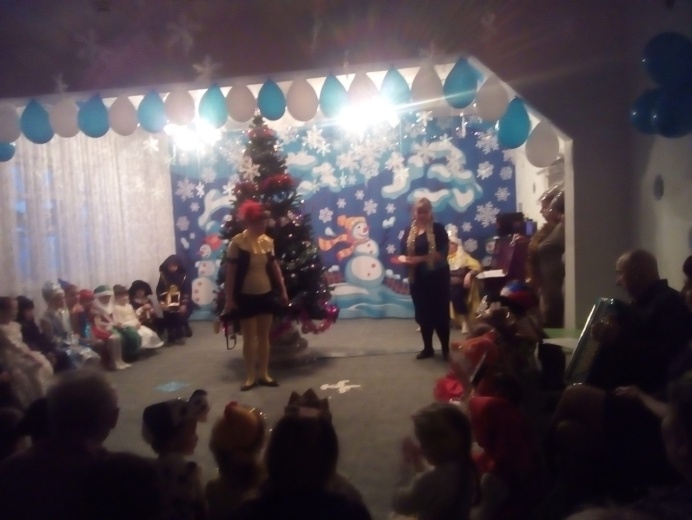 Любит сказочный народ,Наш веселый хоровод!Все на праздник к нам пришли,Все подарки принесли!Кто игрушки, кто конфет,Кто-то просто шлет привет!Ну а мы вся детвора,Рады каждому, всегда! Посол: Вот что значит – Новый год!
Веселится вся народ!
Из леса ельочку привозьят
Играют, хороводы водьят.
Воспитатель: А ну, ребята, не сдаваться!
Чтоб не дать послу зазнаться.
(обращаясь к послу) Показать вам каждый рад,
Как играет детский сад.
Проводится игра  «СОБЕРИ СНЕЖИНКУ» 
Большие снежинки разрезаны треугольниками. Разложены около елки. Задача: пока звучит веселая подвижная музыка, собрать все детали вместе. Побеждает тот, кто уложился в музыку и аккуратно все сложил. 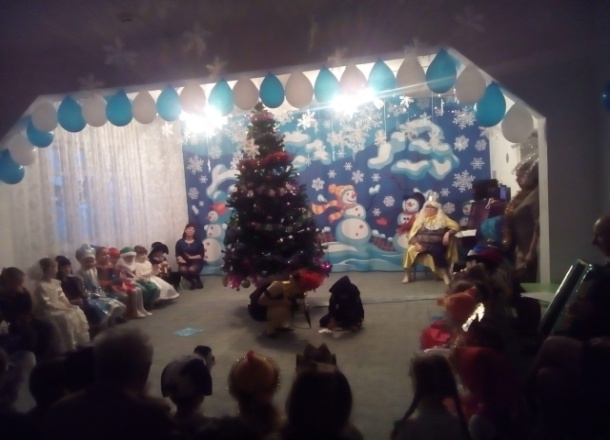 «СНЕГОВИКИ» 
Выбираются  4 человека. ( 2 ребенка, 2 взрослых)
В каждой команде назначается «снеговик» - он садится на стул  лицом к зрителям и спиной к остальным игрокам. 
ребенок должен под веселую музыку нарядить снеговика, как можно быстрее.(предметы  «снаряжения» снеговика – шарфик, варежки, «ведро», нос-морковка (картонная, на резинке). 
Чья команда скорее? 

Посол: Ой-ля-ля! Ой-ля-ля!
Удьивили ви менья!
В игры хороща играль,
Хороща стихи читаль!
Царь: Вот вызывает антирес
И ваш праздничный процесс:
Новый год у вас встречают
С дед Морозом али без?
Посол: Yes! Yes!
К нам приходьит Санта Клаус!
И в трубу он к нам зальез!
И тогда мы слышим пьесня –
Новогодний «Jingle bells».
Царь: (смеется, обращаясь к послу) Вашу Джанглу Белзу знаем!
Вам сейчас ее подарим.
Мальчики сейчас покажут,
Как ваш Санта Клаус пляшет!
Мальчики танцуют шуточный танец Санта Клаусов.

Царь: ( смеется , обращается к послу).Это, что ли, Дед Мороз?
Насмешил меня до слез!
Вот у нас тут дед Мороз –
Что за щеки, что за нос!
В шубе, в валенках и в шапке
И приносит всем подарки!
С ним Снегурочка приходит,
Радость детворе приносит.
Посол: О, я знаить, (смотрит в книгу) Снегурочка –
Это Бабка Ежка дочка!
Царь: (смеется) Насмешил ты нас, посол!
Книжку это где нашел.
Ой, держите, Снегурочка-
Это Бабка Ежка дочка!Больше так вы не шутите, Лучше игры проведите !Воспитателем проводится игра ( да-нетки):
Воспитатель: дети давайте заведем вокруг елки хоровод. Исполнение песни (движения) «Приходите к елочке».  (Садятся на стульчики).Воспитатель: Ну вот дети пришло время позвать Д/мороза и снегурочку. Давайте громко позовем Деда Мороза (зовут)Выходят Дед Мороз и Дочка Бабки Ежки.
Дед Мороз: Здравствуйте, друзья мои!
К вам пришли на праздник мы!
Дед Мороз я настоящий,
Из глухой дремучей чащи,
Где стоят в сугробах ели,
Где бураны и метели,
Где леса могучие,
Где снега сыпучие.
Дочка Бабки Ежки: И я, Снегурочка – красавица,
Пришла на праздник - вам понравиться.
Увидеть елку, карнавал….(обращаясь к детям)
Вам Дед подарки раздавал?
Ответы детей. 
Еще не давал? 
Куда ж задевал?
Ищет подарки.
И здесь их нет, и тут их нет.
Куда ты их засунул, Дед? 
Дед Мороз: Внучка, что с тобой случилось?
Как то вдруг ты изменилась? 
Эта юбка и сапожки! 
Это ж дочка Бабки Ежки! 
Посол: Говорить вам! Снегурочка -
Это Бабка Ежка Дочка!
Дед Мороз: А где же внученька моя?
Дочка Бабки Ежки: Ха-ха! Ее украла я! 
Хочу САМА на елке быть, 
Хочу подарки получить,
Хочу Я игры, хоровод,
Хочу Я встретить Новый год! 
Воспитатель: Нет, Ёжка! Это не красиво, 
Ты очень плохо поступила.
Дед Мороз: Но мы тебя сейчас прощаем,
У нас на елке оставляем. 
Ты можешь с нами поиграть. 
Но, чур, Снегурочку отдать! 
Дочка Бабки Ежки: Оставляете? Ну, хорошо, договорились.
Дед Мороз: Все дети нарядны, улыбки на лицах, 
Значит, пора в хоровод становиться!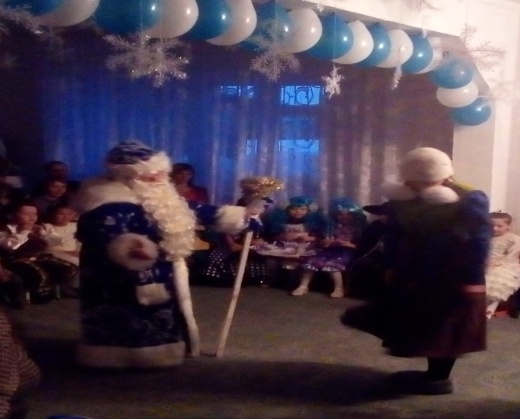  Ой, а почему  на нашей  елке не горят
огоньки?  У нарядной елочки все мы собрались, а чтоб было весело -  крикнем ей ЗАЖГИСЬ!....Дети и взрослые становятся в хоровод и поют песню  «Маленькой елочке..» (  дети не садятся , проводится игра)
Дед Мороз: На этот случай есть игра.  «Волшебная рукавица». Дети по  круг передают друг другу рукавицу Деда Мороза. В это время играет веселая музыка. Затем музыка останавливается, и тот ребенок, в чьих руках в этот момент оказалась волшебная рукавица, должен сказать, какая наша елка (красивая, высокая, нарядная, пушистая, блестящая и т д). Задание может быть другим – исполнить куплет из любимой новогодней песенки, изобразить новогоднюю или зимнюю фигуру и т д.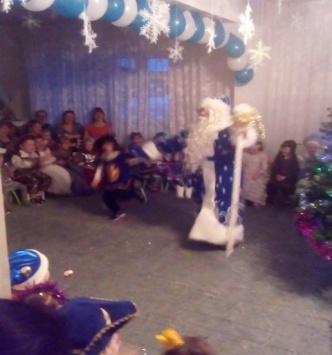 Дети садятся на стульчики. Дед Мороз : а я еще вам игру приготовил.«Волшебный мешок Деда Мороза». Дед Мороз вызывает одного ребенка и предлагает на ощупь с завязанными глазами понять, что лежит в его волшебном мешке. Для этой цели лучше подобрать небольшой мешочек, удобный для детских рук. Ребенок выбирает одну игрушку, достает ее, ощупывает и угадывает, что же это такое. Дед Мороз: Очень шустрые ребята!
А теперь, пожалуй, сяду.
Воспитатель: Ребята, а ну-ка, давайте все за руки возьмемся и не выпустим Деда Мороза, пока он нам не станцует. 
Дед Мороз пытается пройти, пролезть, перепрыгнуть, но потом соглашается станцевать. Просит детей сесть на стульчики. Танцует танец. Садится на стул.
Дед Мороз: Что-то жарко стало здесь,
Я почти растаял весь.
Вот была бы здесь Снегурка и ее Снежинки,
Принесли бы мне прохладу маленькие льдинки.А еще исполните песню про Деда Мороза. Давно я ее не слушал.Все встают в хоровод, исполняется песня: «Шел веселый Д/Мороз»( стоя у стульчиков).Воспитатель: Ёжка, ты же обещала вернуть нам Снегурочку.
Дочка Бабки Ежки: А я ее и не прятала, я просто тропинку к вам в садик заплутала. Вы погромче покричите, тогда Снегурочка к вам дорожку и найдет.
Воспитатель с детьми зовут Снегурочку, воспитатель просит детей позвать погромче. Выходит Снегурочка.
Снегурочка: Здравствуйте! А вот и я!
Что-то долго я плутала,
Все тропинку к вам искала.
С Новым годом поздравляю
И хозяев, и гостей,
Счастья вам, добра желаю
И погожих, ясных дней! 
Воспитатель: Здравствуй, Снегурочка! Это вредная Ёжка твою дорожку заплутала, захотела вместо тебя к нам на праздник прийти.
Дочка Бабки Ежки: Я больше не буду, только не выгоняйте!
Дед Мороз: Здравствуй, внучка! Помоги,
Своих подружек позови.
Снегурочка: Ну-ка, девочки, вставайте
И немного  покружитесь
В моих подружек превратитесь!
1.Девочка: Мы белые снежинки,
Летим, летим, летим.
Дорожки и тропинки
Мы все запорошим.2.Девочка: Покружимся над садом
В холодный день зимы
И тихо сядем рядом
С такими же, как мы.
3.Девочка: Танцуем над полями,
Ведем свой хоровод,
Куда, не знаем сами,
Нас ветер понесет. 
Исполняется  Танец Снежинок.
Дед Мороз: Здорово пели, ребята, играли.
А вот стихи про меня не читали.( дети читают стихи про д/мороза)«Самый главный из гостей», «Шел по лесу Дед Мороз», «Подарки Деда Мороза».
Посол: Вызывает интерьес
Ваш подарочный процесс.
Дед Мороз приходит в гости
К вам с подарком или без?
Дед Мороз и Царь: Yes! Yes! Исполняется песня « Зимние подарки» сл.и муз. С.Насауленко.
Дед Мороз: Приготовил я подарки,
Все они в мешочках ярких. 
Дочка Бабки Ежки: А где мои подарки, никому их не отдам.
Дед Мороз: Ах ты, вредная Ёжка. Ну ладно, получай свои подарки!
Стучит посохом об пол. Из мешка Ёжка достает лягушку.
Дочка Бабки Ежки: Лягушка? А где конфеты, шоколадки? 
Воспитатель: Ты себя очень плохо вела, вот и получай такой подарок!
Дочка Бабки Ежки: Не хочу такие подарки! Я буду маме жаловаться….(бросает лягушку) и  уходит, обиженная.
Дед Мороз: Ну-ка, посмотрим, а что в этом  мешке ( открываем мешок-лягушку) а там подарки. Да,  зря  БЕД  обиделась и не взяла ЛЯГушку, а что в лягушке лежит?)Дед Мороз: Получайте свои подарки!
Что ж, друзья, пора прощаться,
В путь дорогу собираться.
Ну а в будущем году
В новь я в гости к вам приду.
Царь: Мы уходим, нам пора, 
До свиданья, детвора!
Посол: Поздравляем с Новым годом!
Будьте счастливы всегда! 
Снегурочка: До свиданья, дети,
Веселых вам потех!
До свиданья, мамы, папы,
С Новым годом всех!
Воспитатель: А вот и сам Новый год
Вас поздравить идет.
Выходит Собачка: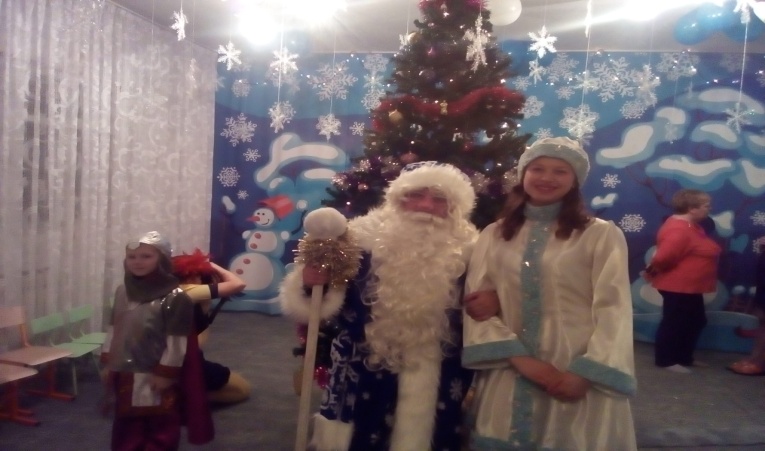 Пусть елка нарядно огнями сверкает,
Пусть песни и смех ваш звучат, не смолкают.
И пусть будет радостным весь этот год – 
Пусть счастье, удачу всем вам принесет!
Все персонажи: До свиданья! С Новым Годом!
Все уходят.
Воспитатель: И наш утренник подошел к концу. Поздравляю всех с наступающим Новым годом! Желаю…..